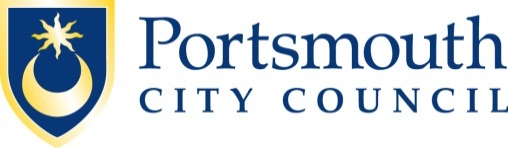 CONFIDENTIALPLAC PEP - Personal Education Plan for Previously Looked After Children - Non StatutoryTo be completed jointly by parents/guardians, school and other professionals where appropriateTeam around the child: (including previous support)Previous Targets (for review meetings)New target areas for supporting the child / young person PLAC Meeting Date:Student Name:Date of Birth:School Name:Year Group:Date of school admission:SEN Code: (please tick)SEN Code: (please tick)SEN Code: (please tick)NoneSEN Support (K)Education Health and Care Plan EHCPNames of Parents/Guardians:Date of Order (SGO/Adoption/CAO):Age of child at point of Order:TitleName, Role and Contact detailsDates of involvement(Tick  if current)Attended meetingY/NChild / Young personN/A Parent / Guardian    N/A Class TeacherSENCO / Designated TeacherOther School representativeAdoption Team RepresentativeEducation Representatives Social Care RepresentativesHealth    Representatives      Family Support   ServicesOther Significant background information (e.g. brief description of birth family history, periods in care, attachment experiences)Significant background information (e.g. brief description of birth family history, periods in care, attachment experiences)Indicate where any further or more detailed information can be found (e.g. document held by parents or in school file that is available to specific members of staff).Indicate where any further or more detailed information can be found (e.g. document held by parents or in school file that is available to specific members of staff).Child / Young Persons Views:Child / Young Persons Views:Their strengths?Their interests?What they find challenging?What help might be supportive?Parent / Guardians Views:Parent / Guardians Views:Their child's strengths?Their child's interests?What their child finds challenging?What help might be supportive for their child?Academic Progress and Attainment Comments about academic progress in all subjects: Is the child / young person making good progress?Comments about progress in all other areas: Is the child / young person making good progress?Team Around the Child's Views:Areas of success:Identified Difficulties / Barriers to Learning:Summary of any other meeting discussions:How is Pupil Premium Plus being spent in school?Target 1Action Required People ResponsibleHas the Target been Achieved? How?Target 2Target 3Target 1Action Required People ResponsibleBy WhenSelect DateSuccess MeasureTarget 2Target 3Completed and Agreed By: SignatureDateChild / Young PersonParent / GuardianSchool Representative (please state role)Next ReviewDate:Time:Venue: